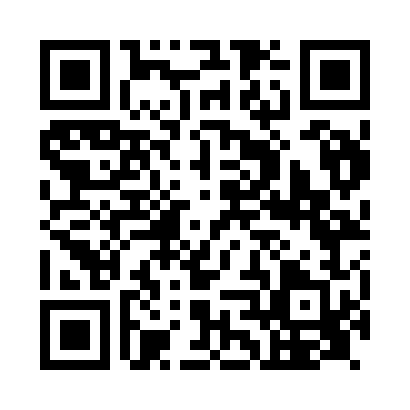 Prayer times for Port Said, EgyptMon 1 Apr 2024 - Tue 30 Apr 2024High Latitude Method: NonePrayer Calculation Method: Egyptian General Authority of SurveyAsar Calculation Method: ShafiPrayer times provided by https://www.salahtimes.comDateDayFajrSunriseDhuhrAsrMaghribIsha1Mon4:105:3911:553:276:107:302Tue4:085:3811:543:276:117:313Wed4:075:3711:543:276:127:324Thu4:065:3611:543:276:127:335Fri4:045:3411:533:276:137:336Sat4:035:3311:533:276:147:347Sun4:015:3211:533:276:147:358Mon4:005:3111:533:276:157:369Tue3:595:3011:523:276:167:3710Wed3:575:2811:523:276:167:3711Thu3:565:2711:523:276:177:3812Fri3:545:2611:523:276:187:3913Sat3:535:2511:513:276:187:4014Sun3:525:2411:513:276:197:4115Mon3:505:2311:513:276:207:4216Tue3:495:2111:513:276:207:4317Wed3:475:2011:503:276:217:4318Thu3:465:1911:503:276:227:4419Fri3:455:1811:503:276:227:4520Sat3:435:1711:503:276:237:4621Sun3:425:1611:503:276:247:4722Mon3:415:1511:493:276:247:4823Tue3:395:1411:493:276:257:4924Wed3:385:1311:493:276:267:5025Thu3:375:1211:493:276:267:5126Fri4:356:1112:494:277:278:5227Sat4:346:1012:484:277:288:5328Sun4:336:0912:484:277:288:5329Mon4:326:0812:484:277:298:5430Tue4:306:0712:484:277:308:55